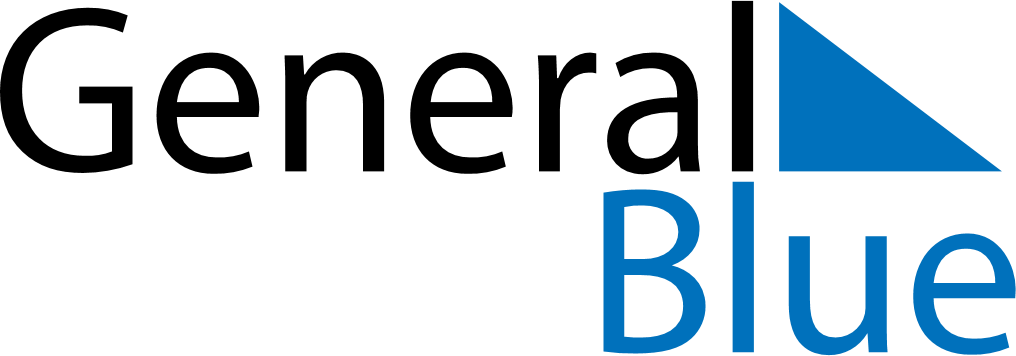 October 2024October 2024October 2024SloveniaSloveniaSUNMONTUEWEDTHUFRISAT1234567891011121314151617181920212223242526Sovereignty Day2728293031Reformation Day